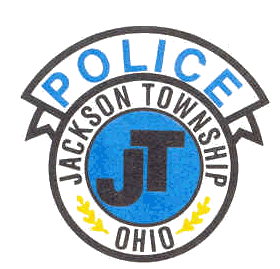 JACKSON TOWNSHIP POLICE DEPARTMENTMark H. BrinkPolice ChiefMark H. BrinkChief of PoliceJackson Township Police Departmentchiefbrink@jtpd.comOffice:(330) 834-3960Fax:(330) 834-3965Mailing Address:7383 Fulton Dr. N.W.Massillon, OH 44646Dispatch:(330) 832-1553Jackson Township Police DepartmentMedia Release 21-13For Immediate Release                                Chief Mark BrinkJune 20, 2021                                               Jackson Township Police Department     Jackson Township, Stark County, Ohio:   On Sunday, June 20, 2021, at approximately 4:09 pm, the Jackson Township Police Department was requested for a welfare check in the 6800 block of Salerno St, NW, Jackson Township.Upon arrival officers located four deceased family members.  This incident is being investigated as a domestic dispute that turned deadly.  At this time it is believed there are no other persons involved in this incident.   The Jackson Township Detective Bureau, along with the Coroner’s Office and Bureau of Criminal Investigation is investigating this as a triple homicide, suicide.    No other details of this incident will be released until notification of next of kin or additional information becomes available.  